Отдел закупок комитета экономики и инвестиционной деятельности администрации Добринского муниципального района Липецкой области информирует о вступлении в силу изменений, внесенных в постановление Правительства Российской Федерации 
от 11.08.2014 №791 «Об установлении запрета на допуск товаров легкой промышленности, происходящих из иностранных государств, и (или) услуг по прокату таких товаров в целях осуществления закупок для обеспечения федеральных нужд, нужд субъектов Российской Федерации и муниципальных нужд», и утвержденных постановлением Правительства Российской Федерации от 17.02.2016 №108.В целях недопущения нарушений в ходе реализации вышеуказанного постановления направляем для руководства письмо Министерства промышленности и торговли Российской Федерации от 02.03.2016г. 
№ЕВ-12216/08 (прилагается).Приложение: на . в 1 экз.2-12-38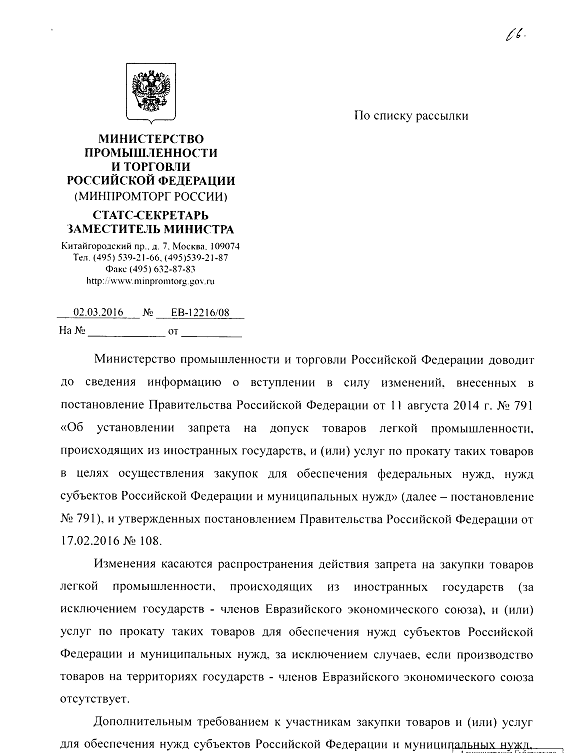 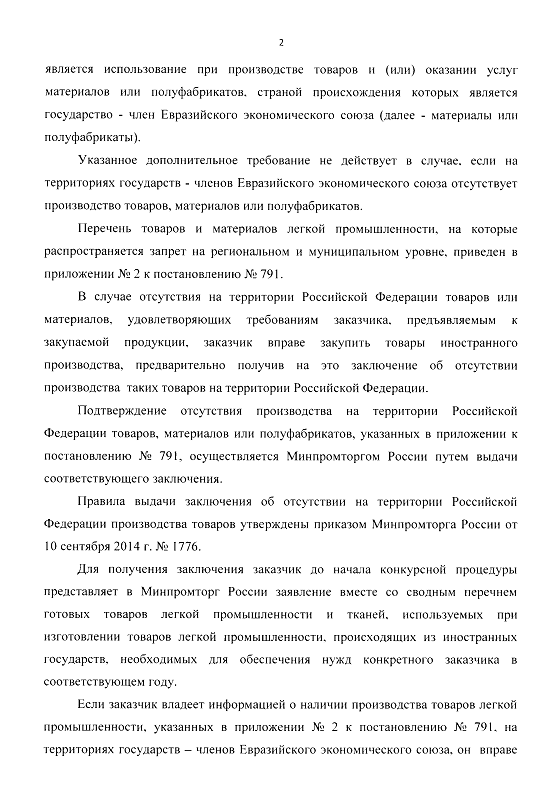 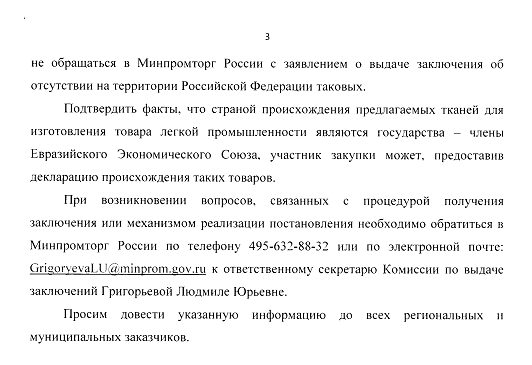 АДМИНИСТРАЦИЯДОБРИНСКОГОМУНИЦИПАЛЬНОГО РАЙОНАЛИПЕЦКОЙ ОБЛАСТИ399430, Липецкая обл., р.п. Добринка, ул. М.Горького 5E-mail: dobrinka@admlr.lipetsk.ruАДМИНИСТРАЦИЯДОБРИНСКОГОМУНИЦИПАЛЬНОГО РАЙОНАЛИПЕЦКОЙ ОБЛАСТИ399430, Липецкая обл., р.п. Добринка, ул. М.Горького 5E-mail: dobrinka@admlr.lipetsk.ruАДМИНИСТРАЦИЯДОБРИНСКОГОМУНИЦИПАЛЬНОГО РАЙОНАЛИПЕЦКОЙ ОБЛАСТИ399430, Липецкая обл., р.п. Добринка, ул. М.Горького 5E-mail: dobrinka@admlr.lipetsk.ruАДМИНИСТРАЦИЯДОБРИНСКОГОМУНИЦИПАЛЬНОГО РАЙОНАЛИПЕЦКОЙ ОБЛАСТИ399430, Липецкая обл., р.п. Добринка, ул. М.Горького 5E-mail: dobrinka@admlr.lipetsk.ruМуниципальным заказчикам13.04.201613.04.2016№49На №Начальник отдела закупок и инвестиционной деятельностиО.С. Кутищева